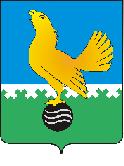 Ханты-Мансийский автономный округ-Юграмуниципальное образованиегородской округ город Пыть-Ях АДМИНИСТРАЦИЯ ГОРОДАтерриториальная комиссия по делам несовершеннолетних и защите их прав                                                                                                  www.pyadm.ru e-mail: adm@gov86.org                                                                                                                                                 e-mail: kdn@gov86org.ruг.   Пыть-Ях,  1 мкр.,  дом  № 5,  кв.  № 80                                                                           р/с 40101810900000010001 Ханты-Мансийский автономный округ-Югра                                                                            УФК по ХМАО-ЮгреТюменская      область     628380                                               МКУ Администрация г. Пыть-Яха, л\с 04873033440)тел.  факс  (3463)  46-62-92,   тел. 46-05-89,                                              РКЦ Ханты-Мансийск г. Ханты-Мансийск42-11-90,  46-05-92,  46-66-47                                                                                  ИНН 8612005313   БИК 047162000                                                                                                                    ОКАТМО 71885000 КПП 861201001                                                                                                                                    КБК 04011690040040000140ПОСТАНОВЛЕНИЕ09.03.2017	№ 109Актовый зал администрации города Пыть-Яха по адресу: г. Пыть-Ях, 1 мкр. «Центральный», д. 18а, в 14-30 часов (сведения об участниках заседания указаны в протоколе заседания территориальной комиссии).О результатах мониторинга исполнения постановлений территориальной комиссии за февраль 2017 годаВо исполнение пункта 3.1 постановления № 3 от 11.01.2017 и плана работы на 2017 год территориальной комиссии по делам несовершеннолетних и защите их прав при администрации города Пыть-Яха был проведен мониторинг исполнения постановлений территориальной комиссии за февраль 2017 года.В результате проведенного мониторинга было установлено, что в феврале 2017 года территориальной комиссией было проведено 4 заседания (в т.ч. 1 расширенное заседание), на которых было принято 49 постановлений, из них 32 постановления, содержащих 184 различных поручений субъектам системы профилактики безнадзорности и правонарушений.По состоянию на 01.01.2017 (01.02.2017) на контроле стояло 97 (106) постановлений территориальной комиссии, содержащих 736 (738) поручений. В течение февраля было снято с контроля 38 постановлений (195 поручений).По состоянию на 01.03.2017 стоят на контроле:100 постановлений территориальной комиссии (в т.ч. 1 принятое в 2015 году и 50 принятых в 2016 году), содержащих 727 поручений.До настоящего времени не исполнены постановления территориальной комиссии со сроком исполнения до 01.03.2017:ОМВД России по городу Пыть-Яху:пункт 5 постановления № 387 от 26.10.2016 (срок до 25.11.2016/25.12.2016);пункт 3 постановления № 452 от 07.12.2016 (срок до 10.01.2017);пункт 5 постановления № 456 от 07.12.2016 (срок до 30.12.2016/20.02.2017);пункт 5 постановления № 459 от 07.12.2016 (срок до 30.12.2016/20.02.2017);пункт 8 постановления № 470 от 23.12.2016 (срок до 01.01.2017, 01.02.2017 и 01.03.2017);пункт 4.3 постановления № 38 от 25.01.2017 (срок до 27.02.2017);пункт 4.2 постановления № 41 от 25.01.2017 (срок до 05.02.2017);пункты 2.1 и 2.2 постановления № 2 от 11.01.2017 (срок до 13.02.2017);пункты 2 постановления № 3 от 11.01.2017 (срок до 20.02.2017);пункт 3 постановления № 53 от 01.02.2017 (срок до 13.02.2017);пункт 4 постановления № 56 от 01.02.2017 (срок до 13.02.2017);пункт 3 постановления № 62 от 01.02.2017 (срок до 01.03.2017);пункты 3.1, 3.4 и 3.5 постановления № 65 от 15.02.2017 (срок до 20 и 25.02.2017);пункт 12 постановления № 68 от 15.02.2017 (срок до 01.03.2017).МБОУ СОШ № 5:пункт 2.2 постановления № 41 от 25.01.2017 (срок до 21.02.2017);Следственным отделом по городу Пыть-Яху СК РФ по ХМАО-Югре:пункт 2 постановления № 436 от 01.12.2016 (срок до 19.12.2016).На основании изложенного, руководствуясь п. 13 ст. 15 Закона Ханты-Мансийского автономного округа-Югры от 12.10.2005 № 74-оз «О комиссиях по делам несовершеннолетних и защите их прав в Ханты-Мансийском автономном округе-Югре и наделении органов местного самоуправления отдельными государственными полномочиями по созданию и осуществлению деятельности комиссий по делам несовершеннолетних и защите их прав»,ТЕРРИТОРИАЛЬНАЯ КОМИССИЯ ПОСТАНОВИЛА:Мониторинг исполнения постановлений территориальной комиссии по делам несовершеннолетних и защите их прав при администрации города Пыть-Яха за февраль 2017 года принять к сведению.Руководителям органов и учреждений, указанных в установочной части:принять меры к недопущению неисполнения постановлений территориальной комиссии, в т.ч. дисциплинарного взыскания в отношении должностных лиц, допустивших неисполнение постановлений, о чем уведомить территориальную комиссию в срок до 20.04.2017.Врио начальника ОМВД России по городу Пыть-Яху (Р.Ю. Симонов), руководителю следственного отдела по городу Пыть-Ях СУ СК РФ по ХМАО – Югре (Р.А. Фролов) и директору МБОУ СОШ № 5 (Е.В. Хахулина):обеспечить исполнение постановлений, указанных в установочной части (за исключением снятых с контроля пунктом 5 данного постановления) в срок до 25.03.2017;Начальнику отдела по осуществлению деятельности территориальной комиссии по делам несовершеннолетних и защите их прав администрации города Пыть-Яха (А.А. Устинов):направить в прокуратуру города Пыть-Яха материалы в отношении директора МБОУ СОШ № 5, допустившего неисполнение постановления территориальной комиссии для возбуждения административного производства по ст. 6 Закона Ханты-Мансийского автономного округа – Югры от 11.06.2010 № 102-оз «Об административных правонарушениях».обеспечить размещение постановления территориальной комиссии на официальном сайте администрации города Пыть-Яха в срок до 15.03.2017.Пункт 3 постановления территориальной комиссии № 452 от 07.12.2016, пункт 8 (со сроком исполнения до 01.01.2017 и 01.02.2017) постановления территориальной комиссии № 470 от 23.12.2016 и пункты 2.1 и 2.2 постановления территориальной комиссии № 2 от 11.01.2017 снять с контроля в связи с утратой актуальности (в т.ч. с истечением срока давности привлечения к административной ответственности).Председательствующий на заседании: председатель территориальной комиссии	А.П. Золотых